ЧЕРКАСЬКА ОБЛАСНА РАДАР І Ш Е Н Н Я23.04.2021                                                                             № 6-30/VIII	Відповідно до статті 59 Закону України „Про місцеве самоврядування в Україні“ обласна рада вирішила:	Внести до рішення обласної ради від 19.02.2016 № 3-19/VІІ 
„Про затвердження Програми створення обласного страхового фонду документації на 2016-2020 роки” такі зміни:	1. Продовжити до 31.12.2021 строк виконання Програми створення обласного страхового фонду документації на 2016-2020 роки (далі – Програма).	2. У назві та пункті 1 рішення слова і цифри „2016-2020 роки“ замінити відповідно словами і цифрами „2016-2021 роки“.	3. У тексті Програми слова і цифри „2016-2020 роки” замінити відповідно словами і цифрами „2016-2021 роки“.Голова								     А. ПІДГОРНИЙПро внесення змін до рішення обласної ради від 19.02.2016 
№ 3-19/VІІ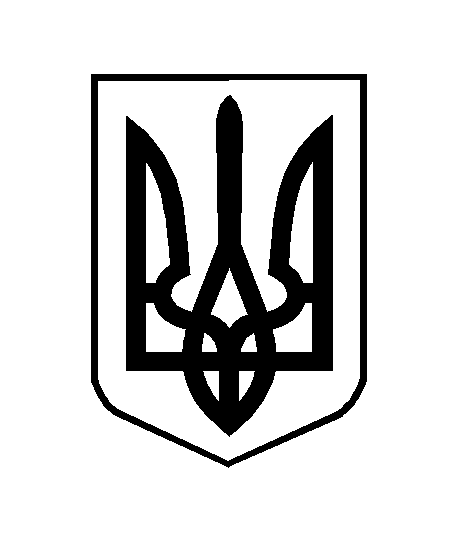 